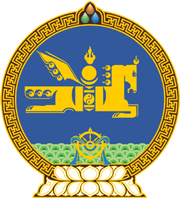 МОНГОЛ УЛСЫН ХУУЛЬ2021 оны 12 сарын 24 өдөр                                                                  Төрийн ордон, Улаанбаатар хотСОНГУУЛИЙН ТӨВ БАЙГУУЛЛАГЫНТУХАЙ ХУУЛЬД НЭМЭЛТОРУУЛАХ ТУХАЙ1 дүгээр зүйл.Сонгуулийн төв байгууллагын тухай хуулийн 4 дүгээр зүйлийн 4.2 дахь хэсгийн “Улсын Их Хурал” гэсний дараа “нэр дэвшигчийн сонсгол хийж” гэж нэмсүгэй.2 дугаар зүйл.Энэ хуулийг Монгол Улсын Их Хурлын хяналт шалгалтын тухай хууль хүчин төгөлдөр болсон өдрөөс эхлэн дагаж мөрдөнө.МОНГОЛ УЛСЫН 	ИХ ХУРЛЫН ДАРГА 				Г.ЗАНДАНШАТАР